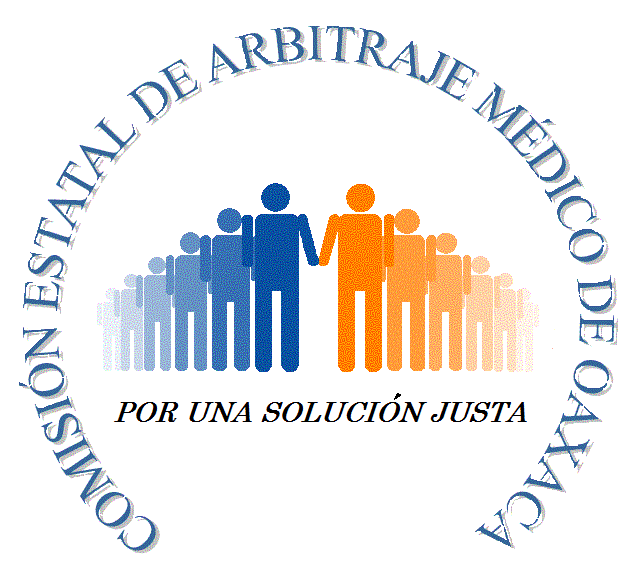 QUEJA O DENUNCIA PARA SERVIDORES PÚBLICOS DE LA COMISIÓN ESTATAL DE ARBITRAJE MÉDICO DE OAXACANOMBRE: __________________________________________________________________________________PARA SU SEGUIMIENTO, LA RESPUESTA LA REQUIERE MEDIANTE CORREO ELECTRÓNICO O DIRECTAMENTE A SU DOMICILIO: __________________________________________________________________________________NOMBRE DEL SERVIDOR PÚBLICO CONTRA QUIEN SE PONE LA QUEJA Y/O DENUNCIA: __________________________________________________________________________________PUESTO O/ Y ÁREA EN QUE SE DESEMPEÑA: __________________________________________________________________________________FECHA DE LOS HECHOS: __________________________________________________________________________________NARRACIÓN DE LOS HECHOSDOCUMENTOS ANEXADOS, ESPECIFIQUE________________________________________________________________________________________________________________FIRMA